Brandschutzkabel von Leoni erhöhen Sicherheit in Gebäuden Anforderungen der Norm hEN 50575  bezüglich  Flammausbreitung, Wärmeentwicklung, Azidität und Rauchentwicklung erfülltNürnberg, 13. Juni 2017 – Leoni, der führende europäische Anbieter von Kabeln und Kabelsystemen für die Automobilbranche und weitere Industrien, bietet ab 1. Juli 2017 ein umfangreiches Kabelsortiment für Anwendungen unter der Bauproduktenverordnung EU 305/2011. Alle Kabel, die dauerhaft in Bauwerken verwendet werden sollen, verfügen über eine CE-Kennzeichen und eine Leistungserklärung. In Abhängigkeit des Gebäude- bzw. Brandrisikos hält Leoni diverse Produkte mit entsprechender Brandschutzklasse bereit. Am 1. Juli 2017 endet die Übergangsfrist für Energiekabel, Steuer- und Kontrollkabel sowie Kommunikationskabel, die für eine dauerhafte Verwendung in Bauwerken wie Gebäuden oder Tunnel vorgesehen sind. Von diesem Tag an müssen sie gemäß der harmonisierten europäischen Norm hEN 50575 produziert bzw. bewertet und mit einem CE-Kennzeichen gemäß der Bauproduktenverordnung EU 305/2011 versehen sein. Zusätzlich ist auf der Basis von durchgeführten Prüfungen und Klassifizierungen bei einem akkreditierten und notifizierten Prüfinstitut eine sogenannte Leistungserklärung zu erstellen. Wesentlicher Bestandteil der vom Gesetzgeber vorgeschriebenen CE-Kennzeichnung und Leistungserklärung ist die Angabe der Brandklasse.Leoni bietet nun ein breites Sortiment an Brandschutzkabeln mit  reduzierter Flammausbreitung und Wärmeentwicklung bei gleichzeitig geringer Freisetzung von ätzenden Gasen und Rauch gemäß Bauproduktenverordnung an. Das Sortiment umfasst sowohl Energiekabel der Marke Betaflam ®, Kommunikationskabel  der Marken MegaLine ®, GigaLine ® und FiberConnect ®, Buskabel der Marke FieldLink ® sowie zahlreiche kundenspezifische Produktlösungen.Für Gebäude mit sehr hohem Sicherheitsbedarf wie Krankenhäuser sind Brandschutzkabel gemäß B2ca s1 d1 a1 vorgesehen. Für Gebäude mit hohem Sicherheitsbedarf wie beispielsweise in Schulen sollen Brandschutzkabel der Klasse Cca s1 d1 a1 zum Einsatz kommen. Bei mittlerem Brandrisiko reichen Kabel der Klasse Dca s2 d2 a1.Die Leistungserklärung, in der die Brandeigenschaften des jeweiligen Leoni-Produkts deklariert sind, sind auf der Homepage des Unternehmens einsehbar unter www.leoni.com/de/baupvo. Alternativ erlaubt ein QR-Code auf dem CE-Etikett das direkte Auslesen und Archivieren der Leistungserklärung. (2.448 Anschläge inkl. Leerzeichen) Zugehöriges Illustrationsmaterial finden Sie direkt bei dieser Mitteilung unter  http://www.leoni.com/de/presse/mitteilungen/details/brandschutzkabel-von-leoni-erhoehen-sicherheit-in-gebaeuden/Über die Leoni-GruppeLeoni ist ein weltweit tätiger Anbieter von Drähten, optischen Fasern, Kabeln und Kabelsystemen sowie zugehörigen Dienstleistungen für den Automobilbereich und weitere Industrien. Leoni entwickelt und produziert technisch anspruchsvolle Produkte von der einadrigen Fahrzeugleitung bis zum kompletten Bordnetz-System. Darüber hinaus umfasst das Leistungsspektrum Drahtprodukte, standardisierte Leitungen, Spezialkabel und konfektionierte Systeme für unterschiedliche industrielle Märkte. Die im deutschen MDAX börsennotierte Unternehmensgruppe beschäftigt rund 80.000 Mitarbeiter in 31 Ländern und erzielte 2016 einen Konzernumsatz von 4,4 Mrd. Euro. Im Jahr 2017 feiert Leoni sein 100-jähriges Jubiläum.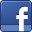 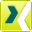 Ansprechpartner für Fachpresse	Ansprechpartner für WirtschaftspresseHolger Lücking	Sven SchmidtDirector Marketing	Corporate Public & Media RelationsLEONI Kabel GmbH	LEONI AGTelefon	+49 5221 763 582	Telefon	+49 911 2023-467Telefax	+49 5221 763 403	Telefax	+49 911 2023-231E-Mail	tbd.tbd@leoni.com 	E-Mail	presse@leoni.com